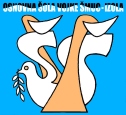 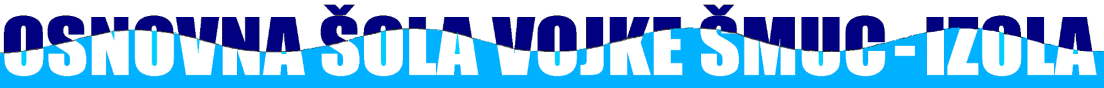 UČBENIKI IN DRUGO UČNO GRADIVO V UČBENIŠKEM SKLADU V ŠOLSKEM LETU 2021/22Izposoja učbenikov je brezplačna. S tem, ko učenci učbenike prevzamejo, sprejmete tudi starši odgovornost, da jih učenci ovijejo v primerne ovitke, ki učbenikov pri odvijanju ne bodo poškodovali in jih bodo učenci na koncu šolskega leta oddali nepoškodovane. V primeru izgubljenega ali poškodovanega učbenika boste dobili po položnici zaračunano odškodnino.1.RAZRED 2. RAZRED 3. RAZRED 4. RAZRED 5. RAZRED 6. RAZRED 7. RAZRED 8. RAZRED 9. RAZRED Z. ŠT.NASLOV UČBENIKAZALOŽBAAVTOR           1.LILI IN BINE 1 Berilo za slovenščino - 9789612711030 ROKUS KLETTSaksida           Z. ŠT.NASLOV UČBENIKAZALOŽBAAVTOR            1.LILI IN BINE 2 Učbenik za spoznavanje okolja v 2. razredu - 9789612712143ROKUS KLETTGrošelj           2.LILI IN BINE 2 Učbenik za slovenščino v 2. razredu - 9789612712129ROKUS KLETTKramarič   3.LILI IN BINE 2 Berilo za slovenščino - 9789612712150 ROKUS KLETTAberšekZ. ŠT.NASLOV UČBENIKAZALOŽBAAVTOR            1.LILI IN BINE 3 Učbenik za spoznavanje okolja v 3. razredu - 9789612712778  ROKUS KLETTGrošelj             2.LILI IN BINE 3 Učbenik za slovenščino v 3. razredu -9789612712761ROKUS KLETTKramarič   3.GRANDI AMICI 1 - 9788853601483MKTPuchta               4.LILI IN BINE 3 Berilo za slovenščino - 9789612712785 ROKUS KLETTAberšekZ. ŠT.NASLOV UČBENIKAZALOŽBAAVTOR            1.V OZVEZDJU BESED 4 - 9789610207276 DZS      Hanuš               2.RAZISKUJEMO IN GRADIMO 4 - 9789610206132DZSSkribe Dimec   3.DRUŽBA IN JAZ 1 - 9789612416294MODRIJANJanša, Zorn                       4.GRANDI AMICI 2 - 9788853601537MKTPuchta               5.YOUNG EXPLORERS 1 - 9780194034845OXFORDLauderPODRUŽNIČNA ŠOLA KORTE NAŠA DRUŽBA 4 - 9789610206163DZSZorn                                   Z. ŠT.NASLOV UČBENIKAZALOŽBAAVTOR               Berilo: V OZVEZDJU BESED 5 – 9789610207283 DZS      Hanuš                  SVET MATEMATIČNIH ČUDES 5 – 9789610203261 DZSCotič                    YOUNG EXPLORERS 2 - 9780194034869OXFORDLauderDRUŽBA IN JAZ 2 - 9789612416317MODRIJANUmek et al.          RAZISKUJEMO IN GRADIMO 5 – 9789610206439 DZSSkribe Dimec       GOSPODINJSTVO 5 - 9789610200826DZSSvečko                  GRANDI AMICI 3 - 9788853601575MKTPuchta                  RADOVEDNIH PET. GLASBENA UMETNOST 5 – 3831075927414 (NOVO)ROKUS KLETTVeč avtorjevPODRUŽNIČNA ŠOLA KORTE NAŠA DRUŽBA 5 – 9789610206415 DZSZorn                      Z. ŠT.NASLOV UČBENIKAZALOŽBAAVTOR                1Berilo 6, KDO SE SKRIVA V OGLEDALU 9789610106593MKZGolob                     2.SVET MATEMATIČNIH ČUDES 6 -  9789610205128 DZSCotič                      3.MOJA PRVA GEOGRAFIJA 9789612416997MODRIJANSenegačnik           4.RAZISKUJEM PRETEKLOST 6 - 9789612717162ROKUS KLETTVerdev                  5.AKTIVNO V NARAVOSLOVJE 1 - 9789610201151DZSŠorgo                     6.GOSPODINJSTVO 6 – 9789612711146     ROKUS KLETTKostanjevec           7.GLASBA DANES IN NEKOČ 6 - 9789612716172ROKUS KLETTPesek                     8.TOUCHSTONE 6 NEW - 9789612305628  (NOVO)OBZORJAVeč avtorjev         9.MAGICA ITALIA 3 – 9788853614933ELI, MKZApicella                  10.PRAVA TEHNIKA 6  - 9789612718558   ROKUS KLETTAndrolić              Z. ŠT.NASLOV UČBENIKAZALOŽBAAVTOR                1.RAZISKUJEM PRETEKLOST 7 -  9789612097127ROKUS KLETTRazpotnik             2.GEOGRAFIJA EVROPE IN AZIJE - 9789612413187MODRIJANSenegačnik           3.DRŽAVLJANSKA IN DOMOVINSKA VZGOJA TER ETIKA 7 - 9789616348690I2Čepič..et al.           4.AKTIVNO V NARAVOSLOVJE 2 - 9789610202523DZSŠorgo                     5.AVVENTURA.IT 7 - 9789610103042MKTŠečerov                  6.TOUCHSTONE 7, 3. izd. – 978-961-6239-50-9 (NOVO)TANGRAMSkela        7.GLASBA DANES IN NEKOČ 7 - 9789612712303ROKUS KLETTPesek                     8.SREČA SE MI V PESMI SMEJE - 9789610108313MKTGolob..et al.            9.PRAVA TEHNIKA 7 - 9789612718565ROKUS KLETTČerne10.SKRIVNOSTI ŠTEVIL IN OBLIK 7 - 9789612712228ROKUS KLETTRobič..et al.            UČBENIKI ZA IZBIRNE PREDMETESODOBNA PRIPRAVA HRANE MODRIJANKoch                        RAČUNALNIŠTVOSAJIWechtersbachNemščina: BESTE FREUNDE A1.1  - 9783193010513 MKTGeorgiakakiZ. ŠT.Z. ŠT.NASLOV UČBENIKAZALOŽBAAVTOR        Berilo 8, DOBER DAN, ŽIVLJENJE - 9788611158983MKZHonzak          GEOGRAFIJA AFRIKE IN NOVEGA SVETA -9789612414252MODRIJANKolenc            DRŽAVLJANSKA IN DOMOVINSKA KULTURA IN ETIKA 8 - 9789616348775I2Čepič              SPOZNAVAM SVOJE TELO - 9789610200802DZSSvečko            MOJA PRVA FIZIKA 1 - 9789612416331MODRIJANBeznec et al.   KEMIJA DANES 1 - 9789610206453DZSGabrič..et al.   GLASBA DANES IN NEKOČ 8 - 9789612097677ROKUS KLETTPesekAVVENTURA. IT 8 - 9789610103004MKTŠečerov  RAZISKUJEM PRETEKLOST 8 - 9789612710095ROKUS KLETTRazpotnik  SKRIVNOSTI ŠTEVIL IN OBLIK 8 - 9789612093907ROKUS KLETTRobič..et alPRAVA TEHNIKA 8 - 9789612718572ROKUS KLETTPešakovićTOUCHSTONE 8 -  961-6239-37-6 (NOVO)     TANGRAMSkelaUČBENIKI ZA IZBIRNE PREDMETENemščina: BESTE FREUNDE A1.1  - 9783193010513 MKTGeorgiakakiZ. ŠT.NASLOV UČBENIKAZALOŽBAAVTOR             1.SKRIVNO ŽIVLJENJE BESED  - 9789610125280MKHonzak             2.RAZISKUJEM PRETEKLOST 9 - 9789612712990ROKUS KLETTRazpotnik         3.GEOGRAFIJA SLOVENIJE  - 9789612416270MODRIJANSenegačnik       4.SPOZNAVAM ŽIVI SVET -  9789610200796DZSSvečko               5.MOJA PRVA FIZIKA 2  - 9789612416355MODRIJANBeznec               6.AVVENTURA. IT 9  - 9789610103028MKTŠečerov              7.TOUCHSTONE 9  - 961-6239-44-9  (NOVO)TANGRAMSkela    8.SKRIVNOSTI ŠTEVIL IN OBLIK 9  - 9789612712952ROKUS KLETTRobič                  9.KEMIJA DANES 2  - 9789610206460DZSGraunar             10.GLASBA DANES IN NEKOČ 9  - 9789612716523ROKUS KLETTPesekUČBENIKI ZA IZBIRNE PREDMETENemščina: BESTE FREUNDE A1.1 - 9783193010513 MKTGeorgiakaki